Surname and name of the header: _______________________________________________________NR. BANK ACCOUNT (CAPITAL LETTERS): _____________________________________________________BANK ADDRESS: ____________________________________________________________________________BIC/SWIFT code: ___________________________________________________________________________If applicable, please attach an official document from the bank with clear indications of bank details, bank address and BIC/SWIFT code.I, the undersigned, declare TO BE NOT TO BE married.If married, please insert the data of your husband/wife: Surname and name _____________________________________________________________________, place of birth _____________________________________________ (Country: ____________________), date of birth ____/____/________I, the undersigned, express my consensus to the use of my personal data for the connected purposes according to decree 196/2003.Pavia, ____/____/________		_________________________________________	signatureDECLARATION FOR MINIMUM DEDUCTIONI, the undersigned, ____________________________________________________________________Born in ___________________________ Country _______________________ on ________________Resident in (City) _______________________________________ Prov. _____ Postcode ___________ Address (Street and number) ___________________________________________________________Tax code _________________________________________________________________REQUESTunder my own responsibility, the recognition of the minimum deduction for incomes below €8,000.00 not related to working days, pursuant to the new Article 13 TUIR.Pavia, ____/____/________ 		______________________________		signatureThe financial contribution paid is subject to IRPEF withholding as a salary and as such constitutes income. A CUD will therefore be issued by the University of Pavia (downloadable from the Reserved Area).If, during the year in which the financial aid is granted, the student believes that he/she will not receive taxed incomes totalling more than € 8,000.00, he/she may, under his/her own responsibility, request to take advantage of the minimum deduction for incomes of less than € 8,000.00 by submitting the appropriate self-declaration.Should he/she receive other similar income from different employers, he/she will have to declare all the amounts received and apply the tax adjustment in his tax return (usually through a CAF) in the year following the year in which the income was received.It should also be noted that if the annual income assimilated to employed work exceeds € 2,840, the right to be considered a parent's dependent for tax purposes in the year of reference lapses.PRIVACY POLICY Pursuant to Article 13 of the General Data Protection Regulation no. 2016/679 regarding the protection of personal data, we inform you that all data provided will be used by the University of Pavia in compliance with the law (Privacy Policy available at http://privacy.unipv.it/). The processing of the collected data will be conducted in accordance with the principles of confidentiality, accuracy, legality and transparency. The data provided through this form will be used only for the purpose indicated in the form itself and will be kept until removal is requested.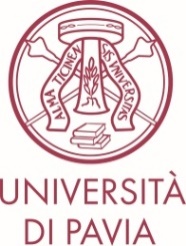 UNIVERSITÀ DI PAVIAOVERSEAS EXCHANGE PROGRAMMEPAYMENT FORM 2023/24